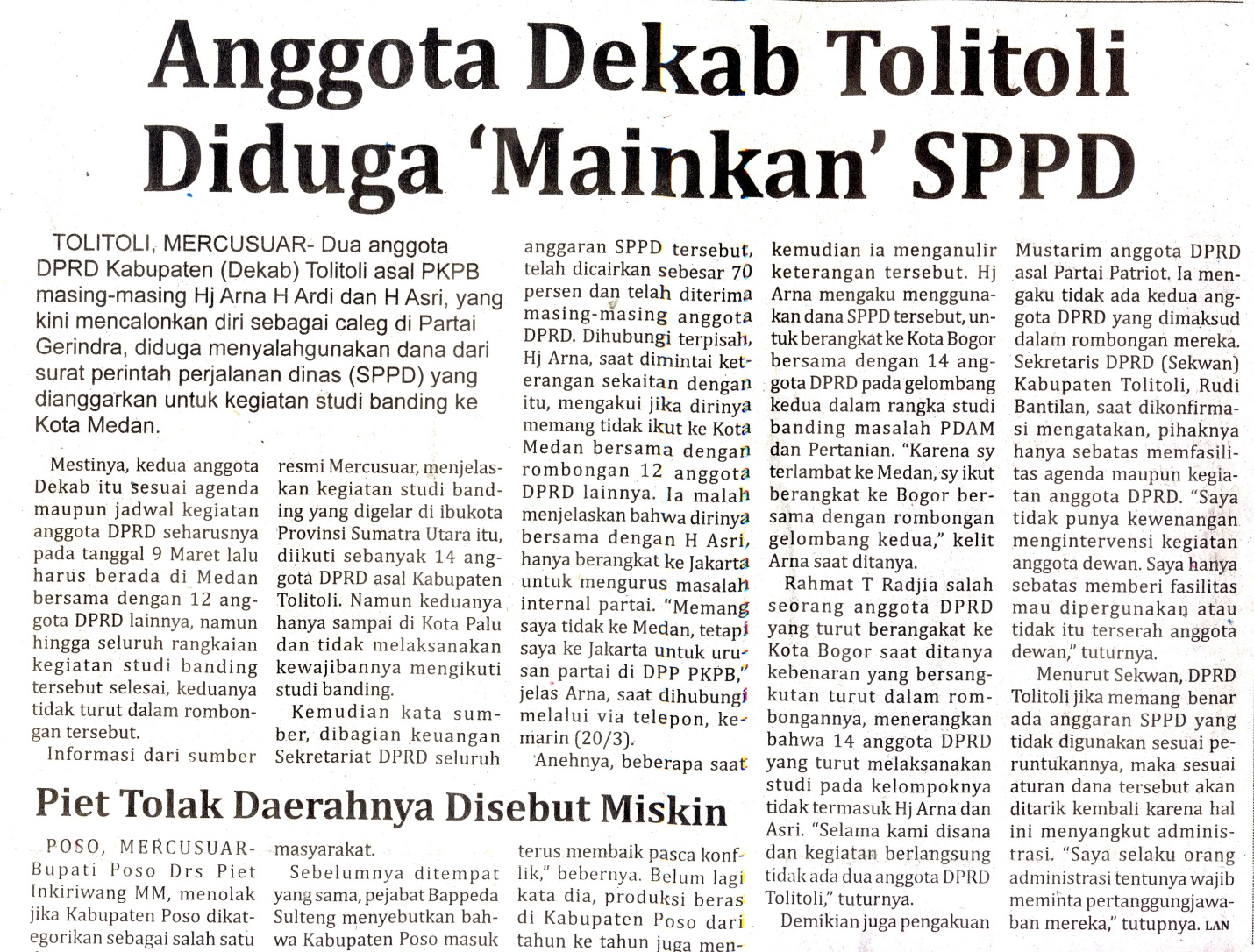 Harian    	:MercusuarKasubaudSulteng IIHari, tanggal:Kamis,21 Maret 2013KasubaudSulteng IIKeterangan:Halaman 15 Kolom  1-5; KasubaudSulteng IIEntitas:Kabupaten TolitoliKasubaudSulteng II